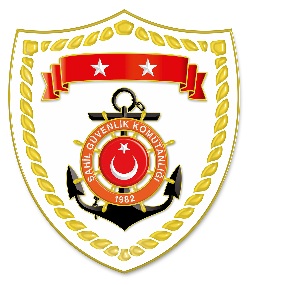 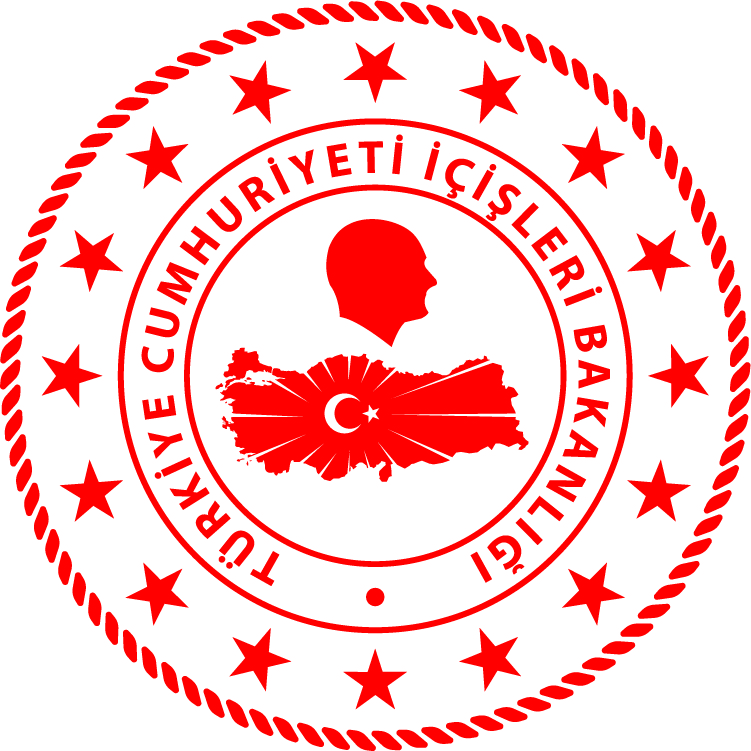 Karadeniz BölgesiMarmara BölgesiEge BölgesiS.NUTARİHTESPİTUYGULANAN İDARİ PARA CEZASI MİKTARI (TL)CEZANIN KESİLDİĞİİL/İLÇE-MEVKİİAÇIKLAMA124 Eylül 2020Orta su trolü avcılığında gemi üzerinde dip balığı bulundurmak (9 işlem)33.800SAKARYA/KarasuToplam 10 işleme 43.800 TL idari para cezası uygulanmıştır.224 Eylül 2020Gemi avlanma ruhsat tezkeresi olmamak10.000ORDU/FatsaToplam 10 işleme 43.800 TL idari para cezası uygulanmıştır.S.NUTARİHTESPİTUYGULANAN İDARİ PARA CEZASI MİKTARI (TL)CEZANIN KESİLDİĞİİL/İLÇE-MEVKİİAÇIKLAMA124 Eylül 2020Gerçek kişi avlanma ruhsat tezkeresi olmamak (2 işlem)12.000EDİRNE/EnezToplam2 işleme 12.000 TL idari para cezası uygulanmıştır.S.NUTARİHTESPİTUYGULANAN İDARİ PARA CEZASI MİKTARI (TL)CEZANIN KESİLDİĞİİL/İLÇE-MEVKİİAÇIKLAMA124 Eylül 2020Yasak sahada akivades avcılığı yapmak(2 işlem)3.400İZMİR/KarşıyakaToplam2 işleme 3.400 TL idari para cezası uygulanmıştır.